11202開放式課程工讀招募 -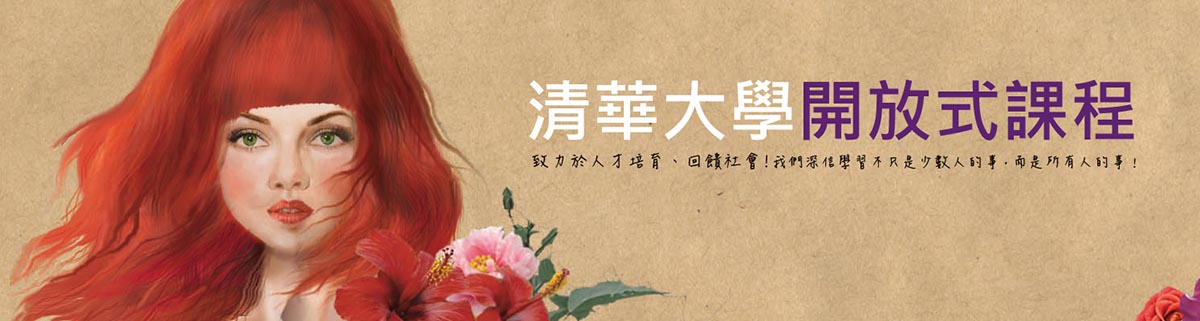                歡迎認真負責*懂得自律的您加入我們的行列！姓名資格口大學部   口研究生系所/年級手機E-mail個性口嚴謹內斂   口活潑開朗  口樂觀積極  口低調至上   口其他口嚴謹內斂   口活潑開朗  口樂觀積極  口低調至上   口其他口嚴謹內斂   口活潑開朗  口樂觀積極  口低調至上   口其他目前工讀口 無    口 有〡目前服務之工作為＿＿＿＿＿＿＿＿＿＿＿＿＿＿＿＿＿＿〡支付計畫經費類別為口Q類深根計畫 口T類研究生獎助金  口其他口 無    口 有〡目前服務之工作為＿＿＿＿＿＿＿＿＿＿＿＿＿＿＿＿＿＿〡支付計畫經費類別為口Q類深根計畫 口T類研究生獎助金  口其他口 無    口 有〡目前服務之工作為＿＿＿＿＿＿＿＿＿＿＿＿＿＿＿＿＿＿〡支付計畫經費類別為口Q類深根計畫 口T類研究生獎助金  口其他工讀動機口無，純工讀              口其他＿＿＿＿＿＿＿＿＿＿＿＿＿＿＿＿口無，純工讀              口其他＿＿＿＿＿＿＿＿＿＿＿＿＿＿＿＿口無，純工讀              口其他＿＿＿＿＿＿＿＿＿＿＿＿＿＿＿＿工讀任務
口 影片剪輯(另行進行PR CC教學)口 網站建置工讀生 (大學部)口 影片剪輯(另行進行PR CC教學)口 網站建置工讀生 (大學部)口 影片剪輯(另行進行PR CC教學)口 網站建置工讀生 (大學部)工讀時間●請勾選並排序您的志願序，每周需排3個班 (擬計算薪資用，班表另行與您確認!)●請勾選並排序您的志願序，每周需排3個班 (擬計算薪資用，班表另行與您確認!)●請勾選並排序您的志願序，每周需排3個班 (擬計算薪資用，班表另行與您確認!)電訪時間●若您的履歷資料深感興趣將另行播打電話給您，若無則採信件回覆俾利節省您的時間(請排序與盡量選擇2個以上時段，謝謝您!)●若您的履歷資料深感興趣將另行播打電話給您，若無則採信件回覆俾利節省您的時間(請排序與盡量選擇2個以上時段，謝謝您!)●若您的履歷資料深感興趣將另行播打電話給您，若無則採信件回覆俾利節省您的時間(請排序與盡量選擇2個以上時段，謝謝您!)電訪時間〇2/17(六) 14:00-14:30〇2/17(六) 14:00-14:30〇2/17(六)   16:30-17:00電訪時間〇2/17(六) 14:30-15:00〇2/17(六) 14:30-15:00〇2/17(六)   17: 00-17:30電訪時間〇2/17(六) 15:00-15: 30〇2/17(六) 15:00-15: 30電訪時間〇2/17(六) 15:30-16: 00〇2/17(六) 15:30-16: 00電訪時間【備註】
【備註】
【備註】
